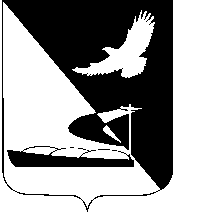 АДМИНИСТРАЦИЯ МУНИЦИПАЛЬНОГО ОБРАЗОВАНИЯ«АХТУБИНСКИЙ РАЙОН»ПОСТАНОВЛЕНИЕ31.08.2017         						                                        № 597О внесении изменений в постановление администрации МО «Ахтубинский район» от 24.12.2015 № 1392В соответствии со статьей 179 Бюджетного кодекса Российской Федерации, постановлением администрации МО «Ахтубинский район» от 01.08.2014 № 1151 «Об утверждении Положения о разработке, утверждении и реализации ведомственных целевых программ МО «Ахтубинский район», администрация МО «Ахтубинский район»  ПОСТАНОВЛЯЕТ:1. Внести в постановление администрации МО «Ахтубинский район» от 24.12.2015 № 1392 «Об утверждении ведомственной целевой программы «Обеспечение эффективной деятельности органов местного самоуправления в сфере культуры и кинофикации на 2016-2020 годы» следующие изменения:1.1. Объемы финансирования ведомственной целевой программы паспорта программы, изложить в новой редакции:1.2. Раздел 4 «Ресурсное обеспечение муниципальной программы» паспорта программы, изложить в следующей редакции: Общий объем финансирования программных мероприятий из средств бюджета МО «Ахтубинский район» на 2016-2020 годы составляет 15871,2  тыс. руб., в том числе по годам:2016 год – 2688,5 тыс. руб.;2017 год – 4031,1 тыс. руб.;2018 год – 3331,1 тыс. руб.;2019 год – 3064,8 тыс. руб.2020 год – 2755,7 тыс. руб.1.3. Приложение № 1 к ведомственной целевой программе изложить в новой редакции, согласно приложению к настоящему постановлению.2. Отделу информатизации и компьютерного обслуживания администрации МО «Ахтубинский район» (Короткий В.В.) обеспечить размещение настоящего постановления в сети Интернет на официальном сайте администрации МО «Ахтубинский район» в разделе «Документы» подразделе «Документы Администрации» подразделе «Официальные документы».Отделу контроля и обработки информации администрации                 МО «Ахтубинский район» (Свиридова Л.В.) представить информацию в газету «Ахтубинская правда» о размещении настоящего постановления в сети Интернет на официальном сайте администрации МО «Ахтубинский район» в разделе «Документы» подраздел «Документы Администрации» подраздел «Официальные документы».Глава муниципального образования                                                В.А. ВедищевОбъемы  финансирования ведомственной целевой  программыОбщий объем финансирования программных мероприятий из средств МО «Ахтубинский район» на 2016-2020 годы составляет 15 871,2 тыс. руб., в том числе по годам: 2016 год – 2 688,5 тыс. руб.2017 год – 4 031,1 тыс. руб.;2018 год – 3 331,1 тыс. руб.;2019 год – 3 064,8 тыс. руб.;2020 год – 2 755,7 тыс. руб.